Kindergarten Supply ListDistrict Supply List:1 box of 24 count crayons1 – 8 oz. bottle of glue1 box of Kleenex1 roll of paper towels1 book bag (no wheels)1 pack of pencilsWish List:2 – 2 pocket plastic folder with metal prongs1 zipper pouch for supplies (no boxes please)2 packs of construction paper (not the tablets)1 box of baby wipes1 container of Clorox wipes$5.00 for developing pictures1 composition journal1 box of Ziploc Bags (quart or gallon)1 pack of paper platesCard Stock Paper (white or colored)Extra box of 24 count crayons1 set of earbuds to use on computers1 pack of cap erasers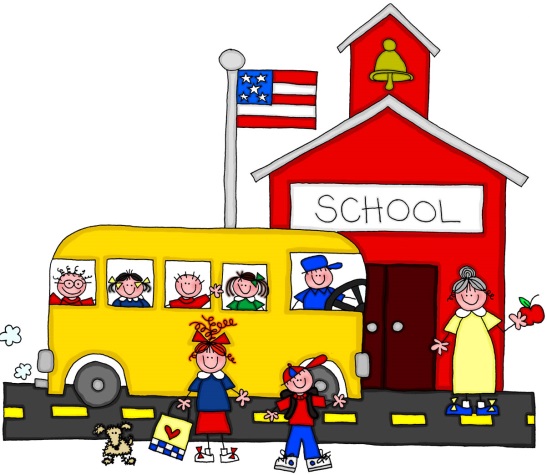 